YEAR 5 (Summer 1) 	Geography (Rising Stars)Focus: JourneysEnquiry question: What makes people go on a journey?In this unit the children will look at five very different types of journey in depth. The journey choices will span from the Tudor period to those undertaken today by the refugees.Disciplinary knowledge:To be able to develop a chronologically secure knowledge and understanding of British and world history To be able to establish clear narratives To be able to address and devise historically valid questions about significance and cause and change To understand how our knowledge of the past is constructed from a range of sourcesTo be able to note connections, contrasts and trends over time.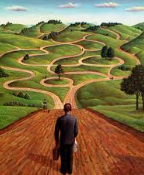 English – planning around the texts:Titanic Survivor by Stephen DaviesGripping first-hand account of one the most dangerous events in history. At that moment, the big bell up in the crow’s nest clanged three times.“Iceberg!” yelled the lookout, “Iceberg, right ahead!”Titanic is supposed to be unsinkable, but when the ship strikes an iceberg in the dead of night, she will sink within tree hours. Can twelve-year-old Jimmy help his friends and family escape an icy death in the waters of the Atlantic?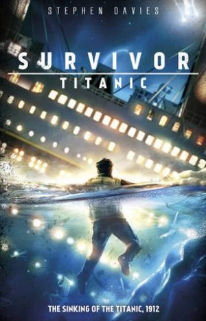              Anticipated Writing Outcomes:Mini biography           * Diary EntryNewspaper Article    * SummaryChanging POV            * RetrievalInference                 * PredictionSupporting text: Ice Trap! Shackleton’s Incredible Expedition by M. Hooper and M. P. Robertson. 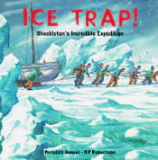 Linked texts:- ‘Polar, The Titanic Bear’ by Daisy Corning Stone- ‘Kaspar: King of Cats’ by Michael Morpurgo- ‘Titanic’ by Anna Claybourne and Katie Daynes- ‘Titanic (I was there) by Margi McallisterArt 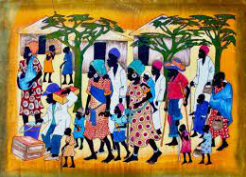 Focus: Cultural Tradition in ArtArtist spotlight: Richard KimboObjectives: To develop ideasTo master techniquesTo take inspiration from the greats creating original pieces of art.Geography (Rising Stars)Focus: JourneysEnquiry question: What makes people go on a journey?In this unit the children will look at five very different types of journey in depth. The journey choices will span from the Tudor period to those undertaken today by the refugees.Disciplinary knowledge:To be able to develop a chronologically secure knowledge and understanding of British and world history To be able to establish clear narratives To be able to address and devise historically valid questions about significance and cause and change To understand how our knowledge of the past is constructed from a range of sourcesTo be able to note connections, contrasts and trends over time.English – planning around the texts:Titanic Survivor by Stephen DaviesGripping first-hand account of one the most dangerous events in history. At that moment, the big bell up in the crow’s nest clanged three times.“Iceberg!” yelled the lookout, “Iceberg, right ahead!”Titanic is supposed to be unsinkable, but when the ship strikes an iceberg in the dead of night, she will sink within tree hours. Can twelve-year-old Jimmy help his friends and family escape an icy death in the waters of the Atlantic?             Anticipated Writing Outcomes:Mini biography           * Diary EntryNewspaper Article    * SummaryChanging POV            * RetrievalInference                 * PredictionSupporting text: Ice Trap! Shackleton’s Incredible Expedition by M. Hooper and M. P. Robertson. Linked texts:- ‘Polar, The Titanic Bear’ by Daisy Corning Stone- ‘Kaspar: King of Cats’ by Michael Morpurgo- ‘Titanic’ by Anna Claybourne and Katie Daynes- ‘Titanic (I was there) by Margi McallisterPSHE (Jigsaw)Relationships:Recognising meSafety with online communitiesBeing in an online communityOnline gamingMy relationship with technology: screen timeRelationships and TechnologyGeography (Rising Stars)Focus: JourneysEnquiry question: What makes people go on a journey?In this unit the children will look at five very different types of journey in depth. The journey choices will span from the Tudor period to those undertaken today by the refugees.Disciplinary knowledge:To be able to develop a chronologically secure knowledge and understanding of British and world history To be able to establish clear narratives To be able to address and devise historically valid questions about significance and cause and change To understand how our knowledge of the past is constructed from a range of sourcesTo be able to note connections, contrasts and trends over time.English – planning around the texts:Titanic Survivor by Stephen DaviesGripping first-hand account of one the most dangerous events in history. At that moment, the big bell up in the crow’s nest clanged three times.“Iceberg!” yelled the lookout, “Iceberg, right ahead!”Titanic is supposed to be unsinkable, but when the ship strikes an iceberg in the dead of night, she will sink within tree hours. Can twelve-year-old Jimmy help his friends and family escape an icy death in the waters of the Atlantic?             Anticipated Writing Outcomes:Mini biography           * Diary EntryNewspaper Article    * SummaryChanging POV            * RetrievalInference                 * PredictionSupporting text: Ice Trap! Shackleton’s Incredible Expedition by M. Hooper and M. P. Robertson. Linked texts:- ‘Polar, The Titanic Bear’ by Daisy Corning Stone- ‘Kaspar: King of Cats’ by Michael Morpurgo- ‘Titanic’ by Anna Claybourne and Katie Daynes- ‘Titanic (I was there) by Margi McallisterPE (Striver)Focus: FootballThis unit focuses on controlling, dribbling, turning, passing and receiving the ball. Pupils will also develop their skills of tackling, marking and shooting and have an opportunity to apply all learned skills in a game of football.SciencePhysics: Earth and Space (1)To work scientifically – ask relevant questions, gather, record, classify and present data, identify similarities, differences and changes related to ideas and processes.Objectives: Describe the movement of the Earth, and other planets, relative to the Sun in the solar systemDescribe the movement of the Moon relative to the EarthDescribe the Sun, Earth and Moon as approximately spherical bodiesDescribe the idea of the Earth’s rotation to explain day and night and the apparent movement of the sun across the sky.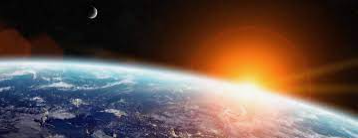 English – planning around the texts:Titanic Survivor by Stephen DaviesGripping first-hand account of one the most dangerous events in history. At that moment, the big bell up in the crow’s nest clanged three times.“Iceberg!” yelled the lookout, “Iceberg, right ahead!”Titanic is supposed to be unsinkable, but when the ship strikes an iceberg in the dead of night, she will sink within tree hours. Can twelve-year-old Jimmy help his friends and family escape an icy death in the waters of the Atlantic?             Anticipated Writing Outcomes:Mini biography           * Diary EntryNewspaper Article    * SummaryChanging POV            * RetrievalInference                 * PredictionSupporting text: Ice Trap! Shackleton’s Incredible Expedition by M. Hooper and M. P. Robertson. Linked texts:- ‘Polar, The Titanic Bear’ by Daisy Corning Stone- ‘Kaspar: King of Cats’ by Michael Morpurgo- ‘Titanic’ by Anna Claybourne and Katie Daynes- ‘Titanic (I was there) by Margi McallisterPE (Striver)Focus: FootballThis unit focuses on controlling, dribbling, turning, passing and receiving the ball. Pupils will also develop their skills of tackling, marking and shooting and have an opportunity to apply all learned skills in a game of football.SciencePhysics: Earth and Space (1)To work scientifically – ask relevant questions, gather, record, classify and present data, identify similarities, differences and changes related to ideas and processes.Objectives: Describe the movement of the Earth, and other planets, relative to the Sun in the solar systemDescribe the movement of the Moon relative to the EarthDescribe the Sun, Earth and Moon as approximately spherical bodiesDescribe the idea of the Earth’s rotation to explain day and night and the apparent movement of the sun across the sky.English – planning around the texts:Titanic Survivor by Stephen DaviesGripping first-hand account of one the most dangerous events in history. At that moment, the big bell up in the crow’s nest clanged three times.“Iceberg!” yelled the lookout, “Iceberg, right ahead!”Titanic is supposed to be unsinkable, but when the ship strikes an iceberg in the dead of night, she will sink within tree hours. Can twelve-year-old Jimmy help his friends and family escape an icy death in the waters of the Atlantic?             Anticipated Writing Outcomes:Mini biography           * Diary EntryNewspaper Article    * SummaryChanging POV            * RetrievalInference                 * PredictionSupporting text: Ice Trap! Shackleton’s Incredible Expedition by M. Hooper and M. P. Robertson. Linked texts:- ‘Polar, The Titanic Bear’ by Daisy Corning Stone- ‘Kaspar: King of Cats’ by Michael Morpurgo- ‘Titanic’ by Anna Claybourne and Katie Daynes- ‘Titanic (I was there) by Margi McallisterRE (Discovery RE)Theme: HinduismConcept: Beliefs and moral valuesKey Question: Do beliefs in Karma, Samsara and Moksha help Hindus lead good lives?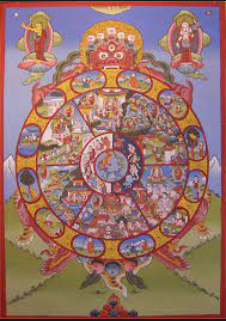 SciencePhysics: Earth and Space (1)To work scientifically – ask relevant questions, gather, record, classify and present data, identify similarities, differences and changes related to ideas and processes.Objectives: Describe the movement of the Earth, and other planets, relative to the Sun in the solar systemDescribe the movement of the Moon relative to the EarthDescribe the Sun, Earth and Moon as approximately spherical bodiesDescribe the idea of the Earth’s rotation to explain day and night and the apparent movement of the sun across the sky.Maths (White Rose)Objectives:To understand decimals and percentages (decimals as fractions, thousandths, rounding, ordering and comparing decimals, understanding percentages, equivalent F.D.P.)  To be able to convert units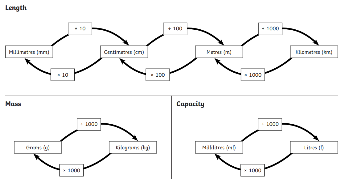 RE (Discovery RE)Theme: HinduismConcept: Beliefs and moral valuesKey Question: Do beliefs in Karma, Samsara and Moksha help Hindus lead good lives?